Георгий Скребицкий Лесное эхо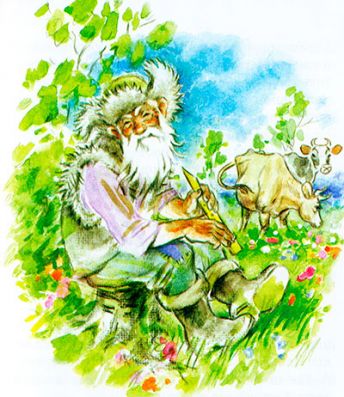 Мне было тогда лет пять или шесть. Мы жили в деревне.Однажды мама пошла в лес за земляникой и взяла меня с собой. Земляники в тот год уродилось очень много. Она росла прямо за деревней, на старой лесной вырубке.Как сейчас, помню я этот день, хотя с тех пор прошло более пятидесяти лет. День был по-летнему солнечный, жаркий. Но только мы подошли к лесу, вдруг набежала синяя тучка, и из неё посыпался частый крупный дождь. А солнце всё продолжало светить. Дождевые капли падали на землю, тяжело шлёпались о листья. Они повисали на траве, на ветвях кустов и деревьев, и в каждой капле отражалось, играло солнце.Не успели мы с мамой стать под дерево, как солнечный дождик уже кончился.— Погляди-ка, Юра, как красиво,— сказала мама, выходя из-под веток.Я взглянул. Через всё небо разноцветной дугой протянулась радуга. Один её конец упирался в нашу деревню, а другой уходил далеко в заречные луга.— Ух, здорово! — сказал я.— Прямо как мост. Вот бы по нему пробежаться!— Ты лучше по земле бегай,— засмеялась мама, и мы пошли в лес собирать землянику.Мы бродили по полянам возле кочек и пней и всюду находили крупные спелые ягоды.От нагретой солнцем земли после дождя шёл лёгкий пар. В воздухе пахло цветами, мёдом и земляникой. Потянешь носом этот чудесный запах — будто какой-то душистый, сладкий напиток глотнёшь. А чтобы это ещё больше походило на правду, я срывал землянику и клал её не в корзиночку, а прямо в рот.Я бегал по кустам, стряхивая с них последние дождевые капли. Мама бродила тут же неподалёку, и поэтому мне было вовсе не страшно заблудиться в лесу.Большая жёлтая бабочка пролетела над полянкой. Я схватил с головы кепку и помчался за ней. Но бабочка то спускалась к самой траве, то поднималась вверх. Я гонялся, гонялся за ней, да так и не поймал — улетела куда-то в лес.Совсем запыхавшись, я остановился и огляделся кругом. А где же мама? Её нигде не было видно.— Ау! — закричал я, как, бывало, кричал возле дома, играя в прятки.И вдруг откуда-то издали, из глубины леса, послышалось ответное: «Ау!»Я даже вздрогнул. Неужели я так далеко убежал от мамы? Где она? Как же её найти? Весь лес, прежде такой весёлый, теперь показался мне таинственным, страшным.— Мама!.. Мама!..— что было сил завопил я, уже готовый расплакаться.«А-ма-ма-ма-ма-а-а-а!» — будто передразнил меня кто-то вдали. И в ту же секунду из-за соседних кустов выбежала мама.— Что ты кричишь? Что случилось? — испуганно спросила она.— Я думал, ты далеко! — сразу успокоившись, ответил я. — Там в лесу кто-то дразнится.— Кто дразнится? — не поняла мама.— Не знаю. Я кричу — и он тоже. Вот послушай! — И я опять, но уже храбро крикнул: — Ау! Ау!«Ау! Ау! Ау!» — отозвалось из лесной дали.— Да ведь это эхо! — сказала мама.— Эхо? А что оно там делает?— Ничего не делает. Твой же голос отдаётся в лесу, а тебе кажется, что кто-то тебе отвечает.Я недоверчиво слушал маму. Как же это так: мой же голос — и мне отвечает, да ещё когда я уже сам молчу? Я опять попробовал крикнуть:— Иди сюда!«Сюда-а-а-а!» — откликнулось в лесу.— Мама, а может, там всё-таки кто-нибудь дразнится? — нерешительно спросил я.— Пойдём-ка посмотрим.— Вот глупый какой! — засмеялась мама.— Ну пойдём, если хочешь, только никого мы с тобой не найдём.Я взял маму на всякий случай за руку — кто его знает, что это за эхо! — и мы пошли по дорожке в глубь леса. Изредка я покрикивал:— Ты здесь?«Зде-е-е-сь!» — отвечало впереди.Мы перебрались через лесной овраг и вышли в светлый берёзовый лесок. Тут было совсем не страшно.Я отпустил мамину руку и побежал вперёд.И вдруг я увидел «эхо». Оно сидело на пеньке спиной ко мне. Всё серое, в серой лохматой шапке, как леший с картинки из сказок. Я вскрикнул и бросился назад к маме:— Мама, мама, вон эхо на пеньке сидит!— Что ты всё глупости говоришь! — рассердилась мама. Она взяла меня за руку и храбро пошла вперёд.— А оно нас не тронет? — спрашивал я.— Не дури, пожалуйста,— ответила мама. Мы вышли на полянку.— Вон, вон! — зашептал я.— Да это же дедушка Кузьма коров пасёт!Услышав мамин голос, «эхо» обернулось, и я увидел знакомую белую бороду, усы и брови, тоже белые, как из ваты, будто их нарочно приклеили к загорелому, сморщенному, как печёное яблоко, лицу.— Дедушка, а я думал, ты — эхо! — закричал я, подбегая к старику.— Эхо? — удивился тот, опуская деревянную дудочку — жалейку, которую он выстругивал ножом.— Эхо — это, милый, не человек. Это лесной голос.— Как — лесной голос? — не понял я.— А так. Ты крикнешь в лесу, а он тебе и откликнется. Каждое деревце, каждый кустик отзвук даёт. Вот послушай, как мы с ними переговариваемся.Дед поднял свою дудочку — жалейку — и заиграл нежно, протяжно. Он играл, словно напевал какую-то грустную песенку. А где-то далеко-далеко в лесу ему вторил другой такой же голос.Подошла мама и села на соседний пенёк. Дедушка кончил играть, и эхо тоже кончило.— Вот, сынок, слыхал теперь, как я с лесом перекликаюсь? — сказал старик.— Эхо — это самая душа леса. Что птица свистнет, что зверь закричит — всё тебе передаст, ничего не скроет. А ты ходи по лесу да слушай его. Оно тебе всю лесную тайну откроет.Так я тогда и не понял, что же такое эхо.Но зато на всю жизнь полюбил его, полюбил, как таинственный голос леса, как песню жалейки, как старую детскую сказку.И теперь, через много-много лет, только услышу эхо в лесу — сразу вспоминается мне: солнечный день, берёзы, полянка и посреди неё на старом пне что-то лохматое, серое. Может, это наш деревенский пастух сидит, а может, и не пастух, а сказочный дедушка-леший. Сидит он на пеньке, строгает кленовую дудочку — жалейку. А потом будет играть на ней в тихий вечерний час, когда засыпают деревья, трава и цветы, медленно из-за леса выбирается рогатый месяц и наступает летняя ночь.